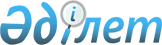 О признании утратившими силу некоторых решений Правительства Республики КазахстанПостановление Правительства Республики Казахстан от 14 июля 2023 года № 580.
      Правительство Республики Казахстан ПОСТАНОВЛЯЕТ:
      1. Признать утратившими силу некоторые решения Правительства Республики Казахстан согласно приложению к настоящему постановлению.
      2. Настоящее постановление вводится в действие со дня его подписания. Перечень
утративших силу некоторых решений Правительства Республики Казахстан
      1. Постановление Правительства Республики Казахстан от 2 июля 2014 года № 756 "Об установлении классификации чрезвычайных ситуаций природного и техногенного характера".
      2. Постановление Правительства Республики Казахстан от 9 октября 2014 года № 1078 "Об утверждении перечня особо важных объектов государственной собственности, защищаемых государственной противопожарной службой от пожаров".
      3. Постановление Правительства Республики Казахстан от 24 октября 2014 года № 1135 "Об утверждении Правил подготовки и представления отчетов о наличии и движении материальных ценностей государственного материального резерва".
      4. Пункт 4 изменений, которые вносятся в некоторые решения Правительства Республики Казахстан, утвержденных постановлением Правительства Республики Казахстан от 9 апреля 2015 года № 205 "О внесении изменений в некоторые решения Правительства Республики Казахстан".
      5. Постановление Правительства Республики Казахстан от 18 февраля 2016 года № 72 "Об определении единого оператора по предоставлению вертолетных услуг".
      6. Пункт 12 изменений и дополнений, которые вносятся в некоторые решения Правительства Республики Казахстан, утвержденных постановлением Правительства Республики Казахстан от 15 ноября 2016 года № 704 "Некоторые вопросы Министерства оборонной и аэрокосмической промышленности Республики Казахстан".
      7. Пункт 2 изменений, которые вносятся в некоторые решения Правительства Республики Казахстан, утвержденных постановлением Правительства Республики Казахстан от 28 декабря 2016 года № 886 "О некоторых вопросах Управления Делами Президента Республики Казахстан".
      8. Подпункт 2) пункта 4 постановления Правительства Республики Казахстан от 27 декабря 2019 года № 994 "О ликвидации республиканского государственного казенного предприятия "Музей мира и согласия" Министерства культуры и спорта Республики Казахстан".
      9. Пункт 5 изменений и дополнений, которые вносятся в некоторые решения Правительства Республики Казахстан, утвержденных постановлением Правительства Республики Казахстан от 9 февраля 2023 года № 103 "О внесении изменений и дополнений в некоторые решения Правительства Республики Казахстан".
					© 2012. РГП на ПХВ «Институт законодательства и правовой информации Республики Казахстан» Министерства юстиции Республики Казахстан
				
      Премьер-МинистрРеспублики Казахстан 

А. Смаилов
Приложение
к постановлению Правительства
Республики Казахстан
от 14 июля 2023 года № 580